Проект «Измерение скоростисенсомоторной реакции с помощью ЭМГ»Работу выполнили:  Медведева Ира, Скребнева Ксения ученицы 9 класса ГБОУ СОШ с. Колывань.Руководитель: Тепаева Марина Юрьевна, учитель биологии и географииГипотеза: скорость простой сенсомоторной реакции  больше чем скорость рефлекторной реакции. Цель работыИзмерить латентный период рефлекторной реакции бицепса и простой сенсо-моторной реакции.Задачи работы1. Научиться вызывать сухожильные рефлексы (рефлексы растяжения) четы-рехглавой мышцы бедра и двуглавой мышцы плеча (бицепса).2. Записать сигнал ЭМГ двуглавой мышцы плеча при осуществлении реф-лекторного сокращения.3. Записать сигнал ЭМГ двуглавой мышцы плеча при осуществлении простойсенсомоторной реакции («произвольного» сокращения).4. Рассчитать латентные периоды для разных реакций.Результаты работы1. Умение объяснять особенности управления мышцами.2. Умение назвать и показать основные мышцы тела человека.3. Умение рассчитывать скорость реакции по ее латентному периоду.4. Умение объяснять строение рефлекторной дуги, механизм осуществлениярефлекса и простой сенсомоторной реакции.Оборудование и материалы1. «Цифровая лаборатория в области нейротехнологий. Практикум побиологии»:531.1. Сенсор ЭМГ.1.2. Сенсор «Кнопка».1.3. Центральный модуль (Central).1.4. Кабель для подключения центрального модуля.2. Неврологический молоточек 3. ПК с ОС Windows и установленной программой BiTronics Studio.Выполнение работыПодсоединили сенсор ЭМГ к порту A центрального модуля Подсоединили сенсор «Кнопка» к порту B центрального модуля Закрепите сенсор на плече для регистрации ЭМГ двуглавой мышцы плеча: для этого расположили датчик на внутренней поверхности плеча по центру. При расположении электрода учитывали, что область сухожилия должна оставаться открытой и доступной для удара молоточком. Положили изучаемую руку перед собой на стол и расслабьте мышцы.Ход эксперимента1. Запустили  ПО BiTronics Studio.2. Вошли  во вкладку «Визуализатор» и запустили запись сигнала, нажавна кнопку «Подключиться к порту». Когда мышца расслаблена, увидели постоянный сигнал с шумами небольшой амплитуды.3. Произвольно напрягали бицепс. На экране появился сигналЭМГ в виде хаотических колебаний большой амплитуды. Параллельно ему4. В первом эксперименте мы  измеряли латентный период рефлек-торного сокращения бицепса у испытуемого. Глаза испытуемого должныбыть закрыты, а рука полностью расслаблена. Испытуемый ни при какихусловиях не должен напрягать руку произвольно.5. Записали рефлекторные движения двуглавой мышцы плеча. Для этого с равными промежутками времени наносила удары неврологическим молоточком по сухожилию бицепса и одновременно коротко нажимала на кнопку, чтобы ставить маркер начала удара.6. С помощью вертикальных маркеров выделила отрезок графика от началанажатия кнопки до начала сокращения мышцы —он отражает латентныйпериод, задержку реакции . Измерили его и записали значениев табл. Выделили  несколько латентных периодов и вычислили среднеезначение.Таблица. Длительность латентного периода рефлекторного сокращениябицепса и простой сенсомоторной реакции испытуемогоВо втором эксперименте мы измерили  латентный период простой сен-сомоторной реакции испытуемого — произвольного напряжения бицепсав ответ на зрительный раздражитель. Глаза испытуемого открыты, и ему дали  соответствующую инструкцию: «Нужно сосредоточиться на экране компьютера, на сигнале сенсора "Кнопка". Как только увидите отклонение сигнала от базовой линии, которое означает нажатие экспериментатором кнопки, нужно как можно быстрее напрячь бицепс». Испытуемый должен напрягать бицепс, только когда увидит нажатие кнопки по сигналу на экране, в остальное время он должен держать руку расслабленной. Экспериментатор должен нажимать кнопку так, чтобы это не было видно испытуемому, кроме как по сигналу сенсора на экране.8. Нажмите на кнопку «Подключиться к порту» и начните запись (соседняякнопка «Начать запись данных») произвольных движений двуглавоймышцы плеча. Для этого с разными промежутками времени коротко на-жимайте на кнопку, чтобы ставить маркер и подавать стимул, за которымдолжен «успеть» испытуемый. Экспериментатор должен следить за изме-нением обоих сигналов на экране, чтобы удостовериться, что сигнал кнопкипоявляется и испытуемый реагирует на него напряжением бицепса. Приполучении пяти произвольных сокращений бицепса остановили запись.Измерили латентный период сенсомоторной реакции и  записали  значения в Вычислили среднее значение.Вывод: Латентный период рефлекторной реакции меньше, чем произвольной реакции, так как во втором случае латентный период удлиняется за счет увеличения времени на обработку сигнала в корковых областях и генерации моторной команды и время на прохождение нервного импульса по нисходящим путям к мотонейронам спинного мозга.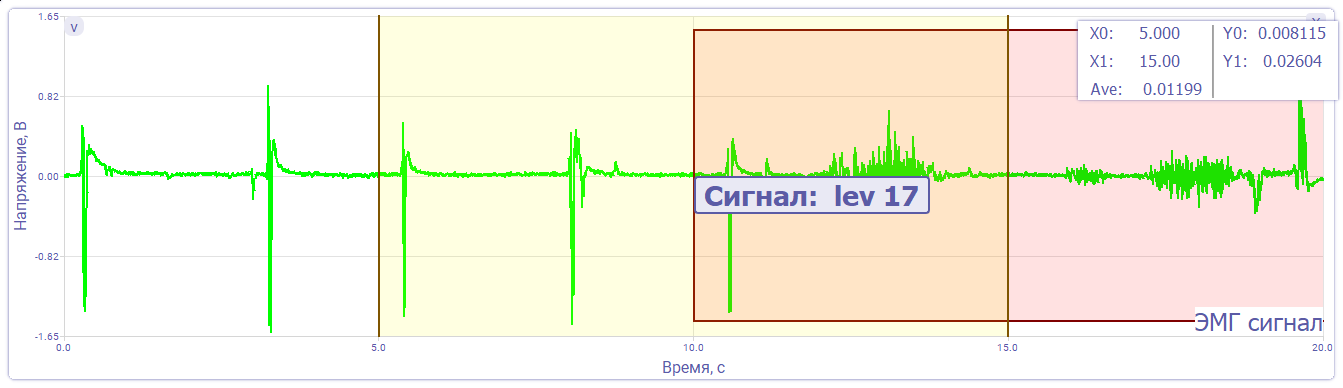 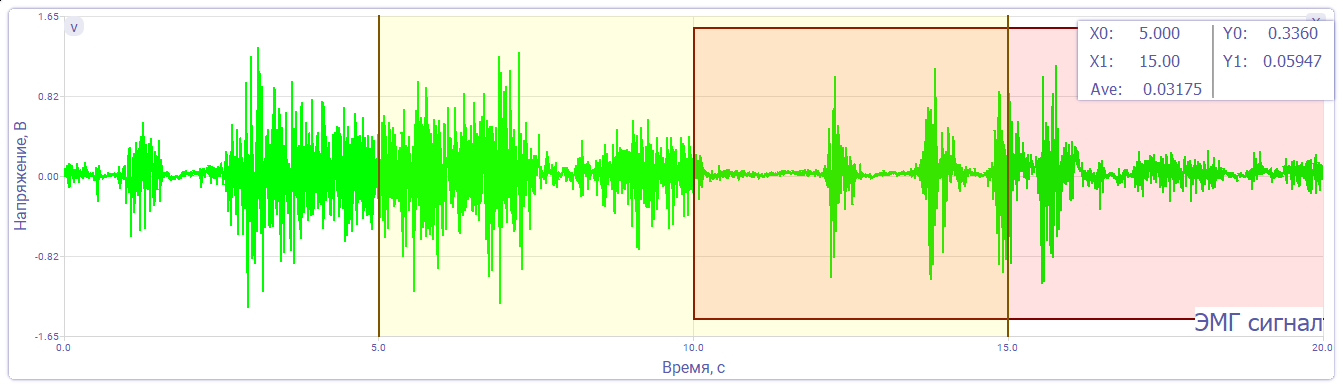 Латентный период реф-лекторного сокращениябицепса, сЛатентный период реф-лекторного сокращениябицепса, сСреднеезначениеЛатентный периодпростой сенсомоторнойреакции испытуемого, сЛатентный периодпростой сенсомоторнойреакции испытуемого, сСреднеезначение10.46780.511610.86880.882120.467820.852130.551430.885540.551040.933750.518050.8688